           Уважаемые граждане! 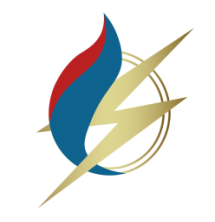 Напоминаем, что несоблюдение правил электробезопасности может привести к трагическим последствиям. За 2022 год в Республике Беларусь произошли несчастные случаи с населением из-за невыполнения требований электробезопасности.Уважаемы граждане!Следите за техническим состоянием электроустановок своих строений, для выполнения электромонтажных работ приглашайте только специализированные организации, соблюдайте правила электробезопасности, будьте осторожны и берегите себя!Филиал Госэнергогазнадзора по Гомельской областиОбстоятельства несчастных случаев, произошедших за 9 месяцев 2022 годаПричина несчастного случаяМужчина с целью хищения проник в распределительное устройство 10кВ, приблизился на недопустимое расстояние к электроустановкам, находящимся под напряжением, и был поражен электрическом током смертельно.Противоправные действия пострадавшего, проникновение в электропомещение неэлектротехнического персонала.Мужчина 43 лет занимался рыбной ловлей на реке и попал под напряжение, коснувшись удилищем провода воздушной линии электропередачи 110кВ. Самостоятельно добрался до своего автомобиля и приехал домой. Из дома вывал скорую. В больнице от полученных ожогов мужчина скончался.Нарушение правил техники безопасности при нахождении в охранной зоне ВЛ.Парень 11-ти  лет гулял с друзьями в проезде, расположенном за зданием магазина. Вдоль проезда проходила ВЛ-0,4кВ. Парень, проходя вдоль кустарника, расположенного под ВЛ-0,4кВ, коснулся правой ногой (чуть выше лодыжки) оборванного провода ВЛ-0,4кВ, находящегося под напряжением (провод лежал на ветвях кустарника, не касаясь поверхности земли) и попал под напряжение. Пострадавший дошел до магазина, находился в сознании, жаловался на головокружение и тошноту. Медработники выявили ожог на правой ноге и разместили в реанимационное отделение для дальнейшего наблюдения.Нарушения правил эксплуатации электроустановок, эксплуатация технически неисправной электроустановки.Мужчина 69-ти лет, выполняя ремонт самодельного удлинителя без отключения от электрической сети, был поражен электрическим током смертельно.Эксплуатация электрооборудования самодельного изготовления, нарушения правил техники безопасности при эксплуатации электроустановок.Мужчина 34-х лет при попытке подключения деревообрабатывающего станка при помощи самодельного удлинителя, с обеих сторон которого установлены электрические вилки, один из концов был подключен к электрической сети, попал под действие электрического тока и был поражен электрическим током смертельно. Эксплуатация электрооборудования самодельного изготовления, нарушения правил техники безопасности при эксплуатации электроустановок.Мужчина 63-х лет  на своем участке косил траву электрическим триммером. В ходе работы электрический провод удлинителя намотало на катушку триммера, произошло повреждение изоляции провода удлинителя, в результате чего мужчина попал под действие электрического тока и  погиб.Нарушение правил эксплуатации бытового электроприбора.Мужчина 39-ти лет выполнял замену глушителя автомобиля. При работе пользовался электросварочным аппаратом и угловой шлифовальной машиной, подключенными от двух последовательно соединенных удлинителей - заводского изготовления, выполненного проводом ПВС 3х1,5 с трехместной розеткой и самодельного выполненного проводом ПВС 2х1,5 с двухместной розеткой. Пострадавший, лежа на земле под автомобилем, отрезал трубу глушителя с помощью угловой шлифовальной машинки. Затем очевидец происшествия услышал крик из-под машины, подбежал к пострадавшему, но прикоснувшись к нему, почувствовал воздействие электрического тока. После чего, отключил удлинитель из розетки и, переместив пострадавшего из-под машины на свободное пространство, приступил к оказанию первой помощи. Прибывшими медицинскими работниками была констатирована смерть мужчины.   Эксплуатация электрооборудования самодельного изготовления, нарушения правил техники безопасности при эксплуатации электроустановок.